 1- عزیزم، جاهای خالی را پر کن.41 ، 40 ،39 ،38 ، 37 ، 36 ، 35 ، 34 ، 33 ، 32 ، 31 ، 30 ، 29 ، 2863 ، 62 ،61 ، 60 ، 59 ، 58 ،57 ، 56 ، 55 ، 54 ، 53 ، 52 ، 51 ، 502- گل من، از عدد 73 شروع کن و تا عدد 95 بنویس.73 – 74 – 75 – 76 – 77 – 78 – 79 – 80 – 81 – 82 – 83 – 84 – 85 – 86 – 87 – 88 – 89 – 90 – 91 – 92 – 93 – 94 – 95 3- عزیزم، با توجّه به چوب خط ها جمع بنویس و حاصل را پیدا کن.4- عدد هایی که با حروف نوشته شده است را به عدد بنویس.چهار     ......                       هفت      ......                          نُه   ......دَه        ......                        پنج        ......                         هشت   ...... 5- عزیزم با رسم چوب خط مسئله را حل کن.زهرا برای روز معلّم 3 شاخه گل مریم، 5 شاخه گل نرگس و 6 شاخه گل رُز خرید. او چند شاخه گل برای معلّمش خریده است؟..... شاخه گل خریده است. 6- به کمک جدول زیر الگو را 4 تا 4 تا ادامه بده و خانه ها را رنگ کن.7- حاصل عبارت های زیر را به صورت ذهنی پیدا کن. 50 = 10 + 10 + 10 + 5 + 5 + 5 + 540 = 10 + 20 + 5 + 3 + 2	80 = 10 + 20 + 30 + 5 + 5 + 108- گل من، جاهای خالی را با عدد مناسب کامل کن. 48 ، 46 ، 44 ، 42 ، 40 ، 38 ، 36 ، 34   75 ، 70 ، 65 ، 60 ، 55 ، 50 ، 45 ، 40 ، 35   94 ، 84  ، 74 ، 64 ، 54 ، 44 ، 34 ، 24   9- اندازه ی فلش پیکان بین کدام دو عدد قرار دارد؟اندازه ی فلش پیکان بین 9  تا 10          است.اندازه ی فلش پیکان بین 7  تا 8            است.10- زمانی که هر ساعت نشان می دهد را بنویس.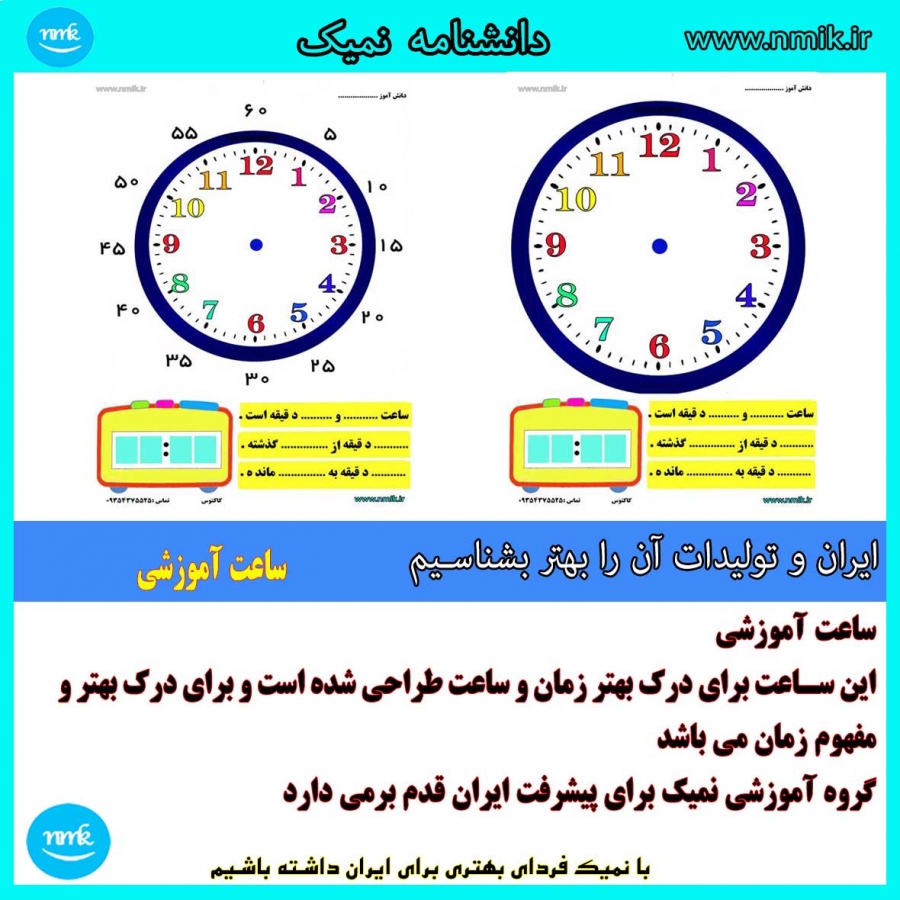 11- با توجّه به شکل ها جاهای خالی را پر کن.فلش شماره ی 3 هم اندازه ی فلش شماره ی 1 است.فلش شماره ی 5 کوتاه تر از فلش شماره ی 2 است.فلش شماره ی 4  کوتاه ترین فلش است.فلش شماره ی 2 بلند ترین فلش است.12- دلبندم جاهای خالی را پر کن.13- عزیزم در هر قسمت کدام کار بیشتر طول می کشد؟ 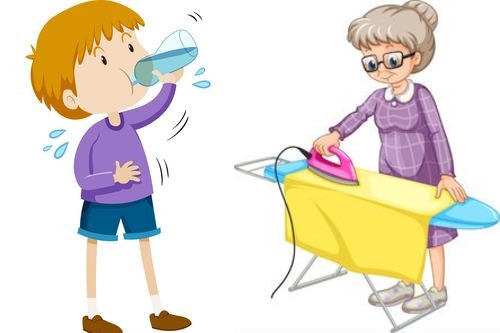 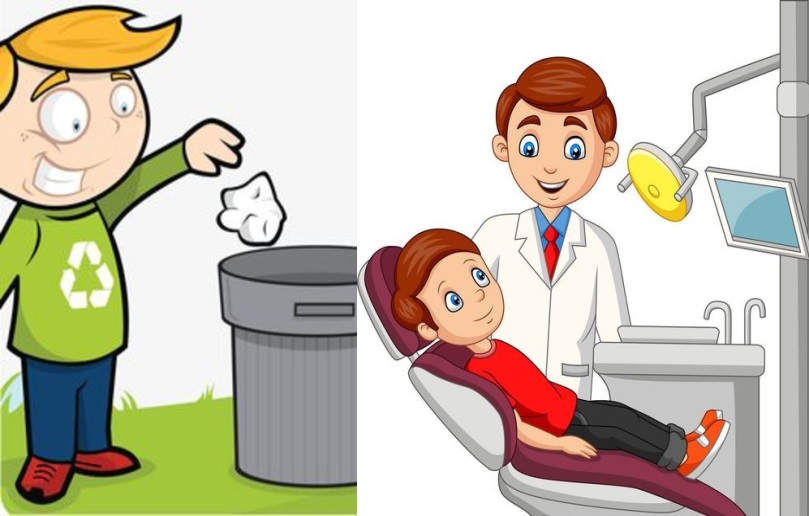 12345678910111213141516171819202122232425262728293031323334353637383940